Уважаемые жители Волгограда!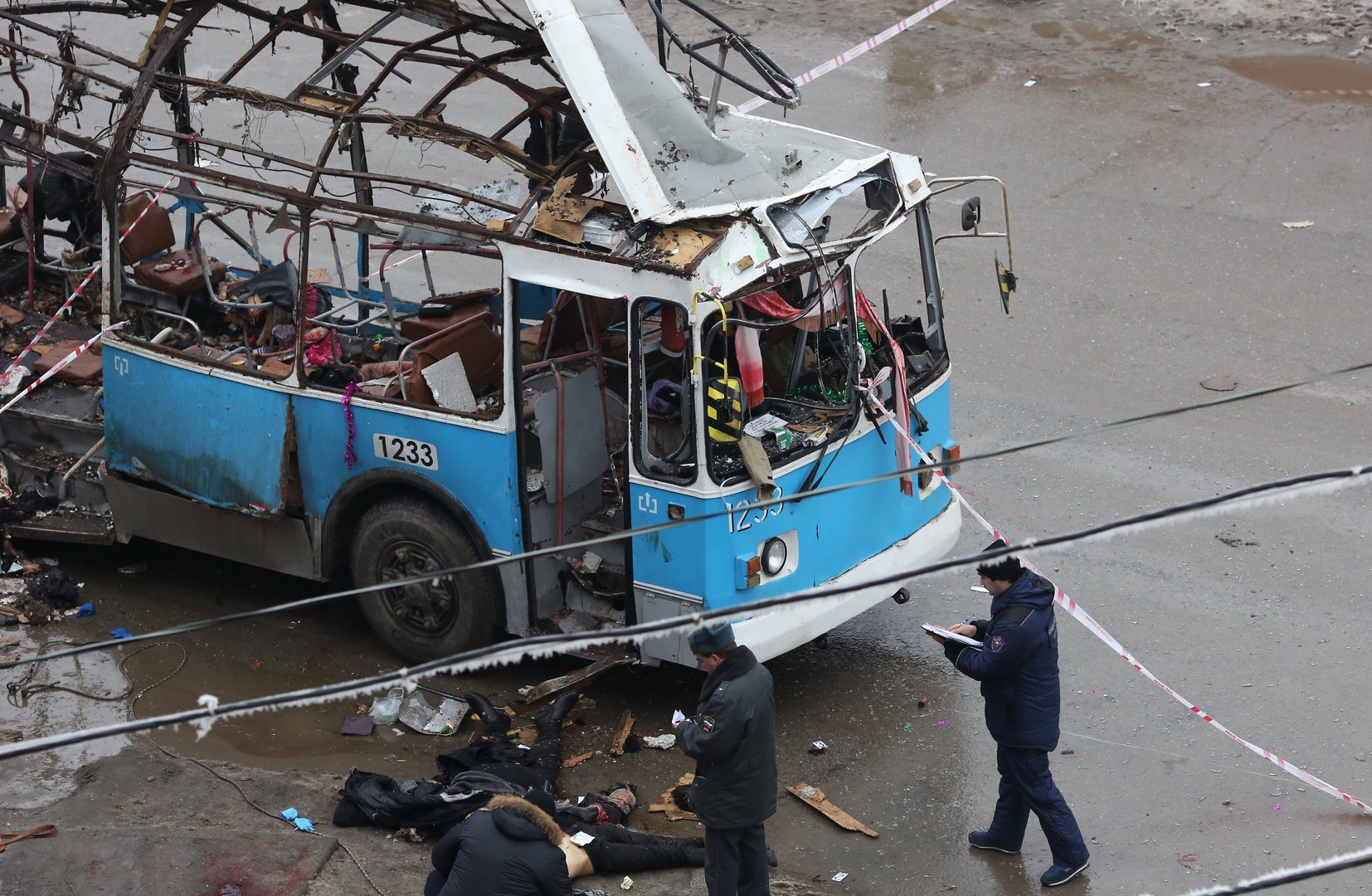 Если Вы обнаружили забытую или бесхозную вещь в общественном  транспорте, подъезде или в другом общественном месте - опросите  людей,  находящихся  рядом. Если владелец не установлен - немедленно сообщите о находке в Ваше отделение полиции. Если Вы обнаружили подозрительный предмет в учреждении, немедленно сообщите о находке администрации Во всех перечисленных случаях:•  не трогайте, не вскрывайте и не передвигайте находку;•  зафиксируйте время обнаружения находки;•  постарайтесь сделать так, чтобы люди отошли как можно дальше от опасной находки;• обязательно дождитесь прибытия оперативно-следственной группы, помните: вы являетесь самым важным очевидцем.Знайте, что внешний вид предмета может скрывать его настоящее назначение. В качестве камуфляжа для взрывных устройств используются обычные бытовые предметы: сумки, пакеты, свертки, коробки, игрушки и т. п.При получении информации об угрозе террористического акта обезопасьте свое жилище:•  уберите пожароопасные предметы - старые запасы красок, лаков бензина и т. п.;•  уберите с окон горшки с цветами (поставьте их на пол);•  выключите газ, потушите огонь в печках, каминах;•  подготовьте аварийные источники освещения (фонари и т. п.);•  создайте запас медикаментов и 2–3 суточный запас питьевой воды и питания;•  задерните шторы на окнах - это защитит Вас от повреждения осколками стекла.При угрозе террористического акта:•  по возможности реже пользуйтесь общественным транспортом;•  отложите посещение общественных мест;•  окажите  психологическую  поддержку  старым  людям, больным, детям.Если вам угрожают по телефону.Телефон - основной канал поступления сообщений о заложенных взрывных устройствах, о захвате людей в заложники, вымогательстве и шантаже. Звонки  с  угрозами  могут  поступить каждому человеку. Не бойтесь запугиваний преступников, по окончании разговора немедленно сообщите в правоохранительные органы. Хорошо, если на вашем телефоне есть автоматический  определитель  номера  и звукозаписывающие устройство. Номер звонившего и фонограмма разговора станет существенным материалом работы и доказательной базой для правоохранительных органов.При отсутствии этого выполните следующее:•  запомните разговор и зафиксируйте его на бумаге;• отметьте пол и возраст звонившего, особенности речи: голос (громкий, тихий, низкий, высокий); темп речи (быстрый, медленный); произношение; манера речи.•  отметьте характер звонка (городской или межгород).Если есть опасения, что ваш телефон прослушивается преступниками - перезвоните о факте угрозы в правоохранительные органы с другого телефона.Поступление угрозы в письменном виде:•  При поступлении угрозы в письменном форме обращайтесь с этим документом максимально осторожно.•  Не оставляйте на нем отпечатков своих пальцев (по возможности).•  Не мните документ, уберите в пакет и в отдельную папку.• Сохраняйте все: сам документ, упаковку, — ничего не выбрасывайте. Не сообщайте окружающим о содержании угрозы.Прием от граждан анонимных материалов, содержащих различного рода угрозы и требования, оформляется их письменным заявлением или протоколом принятия устного заявления о получении или обнаружении таких материалов.Будьте внимательны и осторожны. Но если все же беда произошла, помните: рядом с Вами находятся профессионалы. Не медлите с вызовом помощи по телефонам:-  единый телефон вызова экстренных оперативных служб «112»,-  службы спасения Волгограда – «089»  ЕДИНЫЙ ТЕЛЕФОН ВЫЗОВА ЭКСТРЕННЫХ ОПЕРАТИВНЫХ СЛУЖБ 112 Комитет гражданской защиты населенияадминистрации Волгограда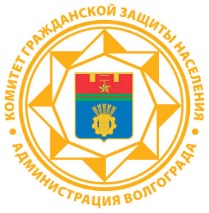 Памятка населению«МЕРЫ БЕЗОПАСНОСТИ ПРИ УГРОЗЕ ПРОВЕДЕНИЯ ТЕРРОРИСТИЧЕСКИХ АКТОВ»